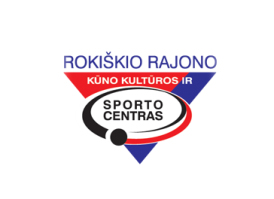                                                                DALYVAUSIME, ORGANIZUOSIME, VYKDYSIME 2019 m.      birželio 17 - 23 d. d.                                                                                                                    P   L   A   N   A   S  www.rokiskiosportas.lt Direktoriaus pavaduotojas                                             Edmundas Ščiuplys                                                                                                                                                                                                                                                                                                                                                                                                                                                                                                                                                                                                                                                                                                                                                                                                                                                                                DATALAIKASRENGINIO     PAVADINIMASVIETAATSAKINGAS06-18-1912.00Lietuvos jaunučių lengvosios atletikos čempionatasGargždai R. Šinkūnas06-21-2210.00Lietuvos jaunimo lengvosios atletikos čempionatasVilnius R. Šinkūnas06-2117.00Lietuvos U-16 I lygos futbolo čempionatas: ROKIŠKIO KKSC – VILNIAUS  BFAKKSC stadionasE. Ščiuplys